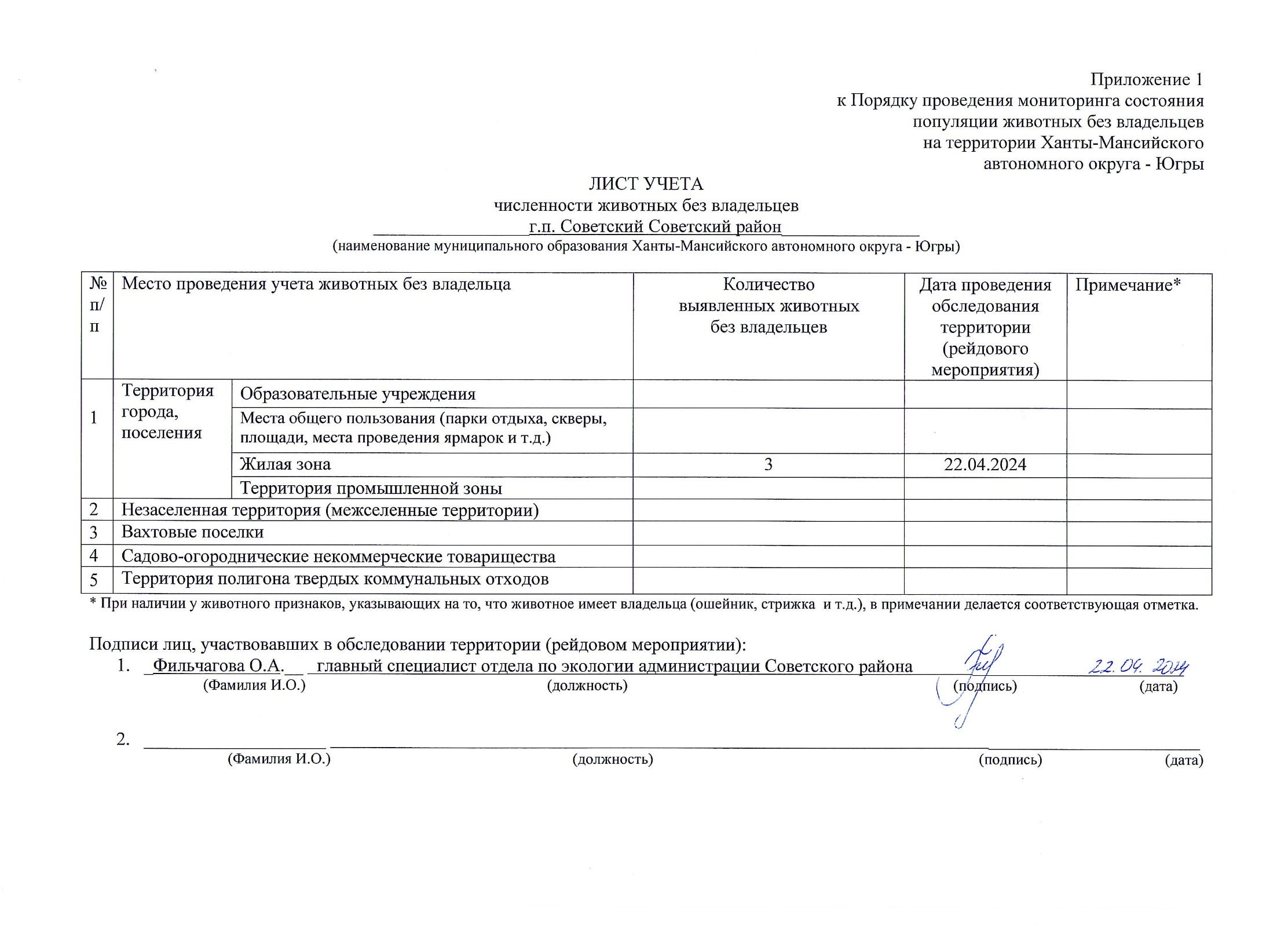 Фотоматериал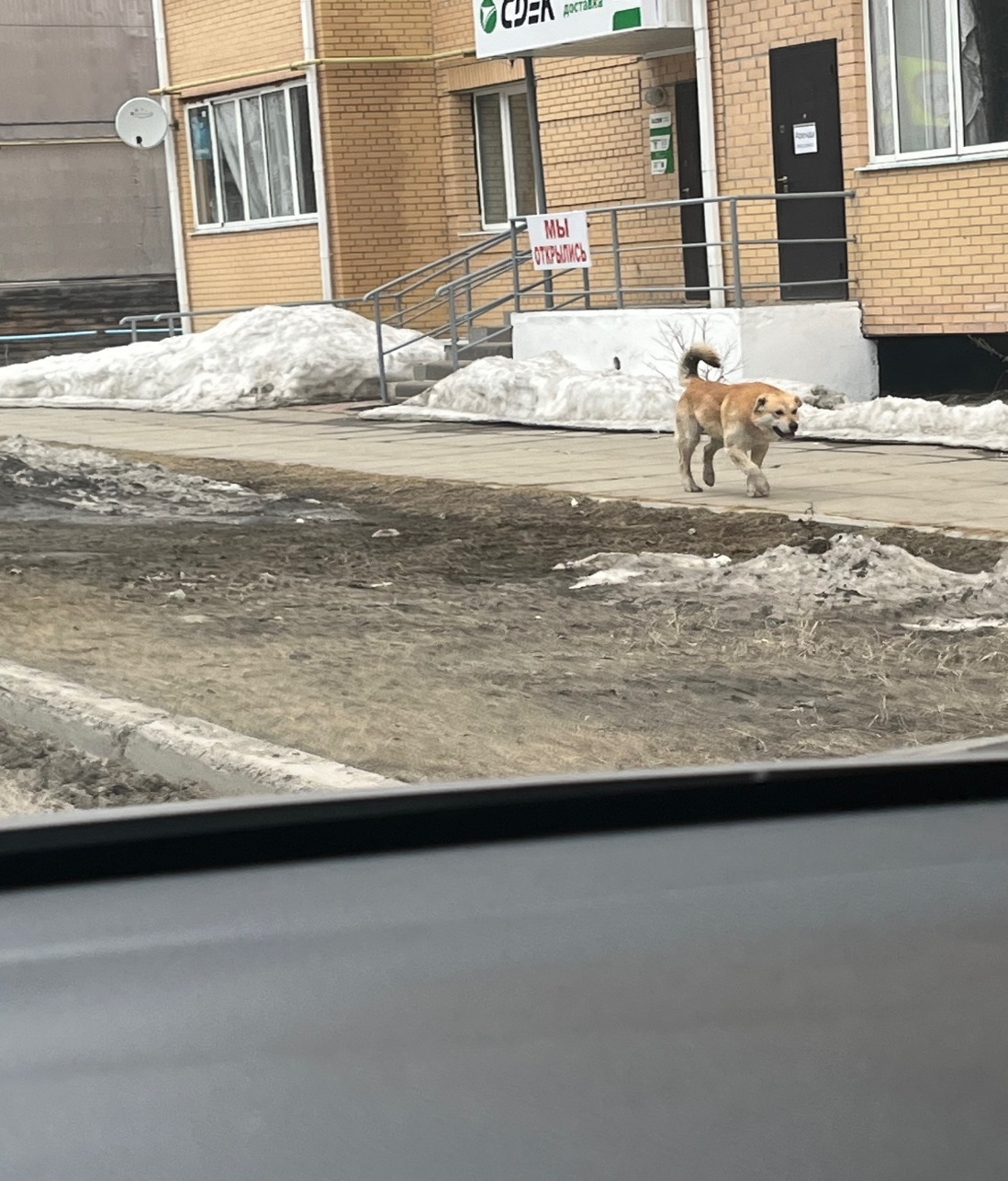 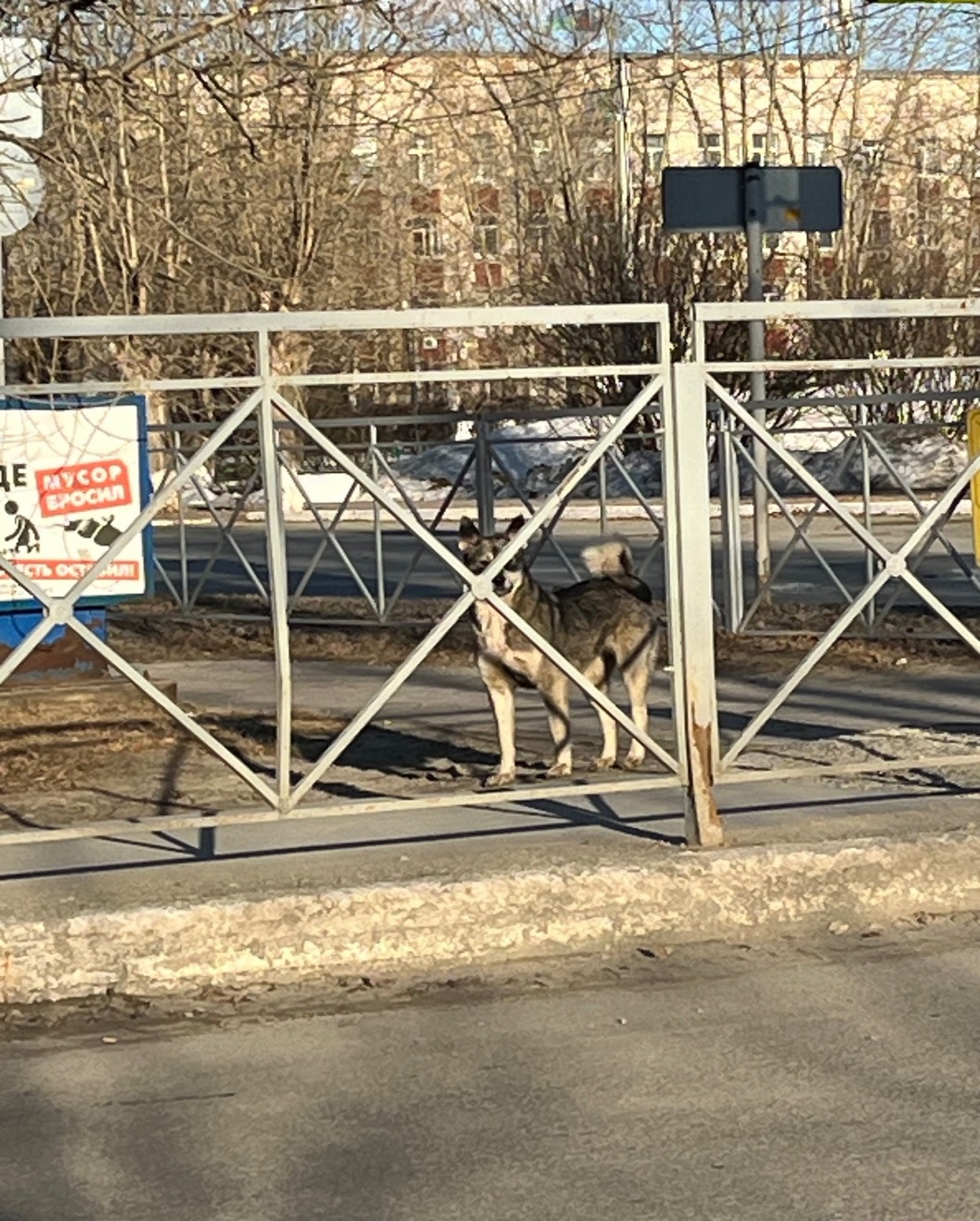 г.п. Советский  ул. Макаренко, д.38 г.п. Советский  на пересечении ул. Гастелло-Ленина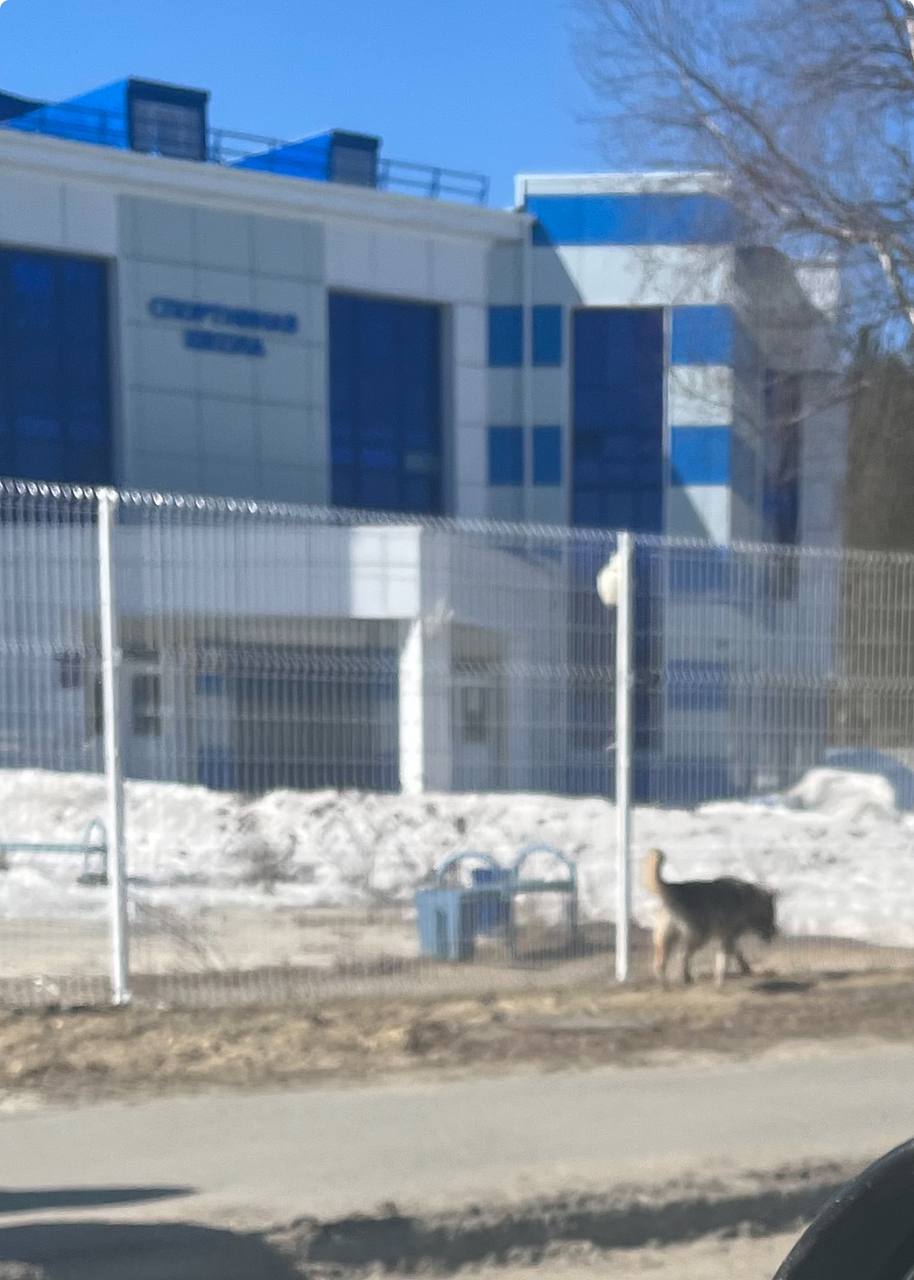 г.п. Советский ул. Макаренко, д. 5 «А»